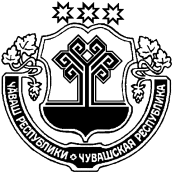            О внесении изменений в решение Собрания депутатов Михайловского сельского поселения Цивильского района Чувашской Республики от 28.08.2019 г. № 51/01 «Об утверждении Правил благоустройства территории Михайловского сельского поселения Цивильского района Чувашской Республики»     В соответствии со статьей 16  Федерального закона от 06.10.2003 г. № 131-ФЗ «Об общих принципах организации местного самоуправления в Российской Федерации», руководствуясь  статьей 26 Устава  Михайловского  сельского поселения Цивильского района Чувашской РеспубликиСобрания депутатов Михайловского сельского поселения Цивильского района Чувашской Республики РЕШИЛО:1.Внести в Правила благоустройства территории Михайловского  сельского поселения Цивильского района Чувашской Республики, утвержденные решением Собрания депутатов Михайловского  сельского поселения Цивильского района Чувашской Республики от 28.08.2019 г. № 51/01 (далее – Правила) (с изм. от 02.11.2021 № 19/01) следующие изменения:1.1. подпункт 3.3.14.4  пункта 3.3.14  Правил изложить в следующей редакции:«Размещение некапитальных нестационарных сооружений не допускается в арках зданий, на газонах, площадках (детских, отдыха, спортивных, транспортных стоянок), посадочных площадках городского пассажирского транспорта, в охранной зоне водопроводных и канализационных сетей, трубопроводов, а также ближе 10,0 м от остановочных павильонов, 25,0 м - от вентиляционных шахт, 20,0 м - от окон жилых помещений, перед витринами торговых предприятий, 3,0 м - от ствола дерева,  за исключением размещение нестационарных торговых объектов на земельных участках, относящихся к придомовой территории многоквартирного дома, если собственниками этих участков выражено согласие на размещение таких объектов и соблюдены обязательные требования, определенные законодательством Российской Федерации».   2.Настоящее решение вступает в силу после его официального опубликования (обнародования).ЧĂВАШ  РЕСПУБЛИКИ                  СЕРПУ   РАЙОНĚ ЧУВАШСКАЯ РЕСПУБЛИКА ЦИВИЛЬСКИЙ  РАЙОН МИХАЙЛОВКА ЯЛ ПОСЕЛЕНИЙĚН ДЕПУТАТСЕН ПУХĂВĚ                    ЙЫШĂНУ2022 ç. февралĕн 28-мĕшĕ 23/02-№              Михайловка  ялěСОБРАНИЕ ДЕПУТАТОВ МИХАЙЛОВСКОГО  СЕЛЬСКОГО ПОСЕЛЕНИЯ РЕШЕНИЕ        28 февраля  2022 г. № 23/02              деревня Михайловка Председатель Собрания депутатовМихайловского  сельского поселения                                                                     Ю.Л.Александров